Государственное автономное профессиональное образовательное учреждение Чувашской Республики «Чебоксарский экономико-технологический колледж» Министерства образования  и молодежной политики Чувашской Республики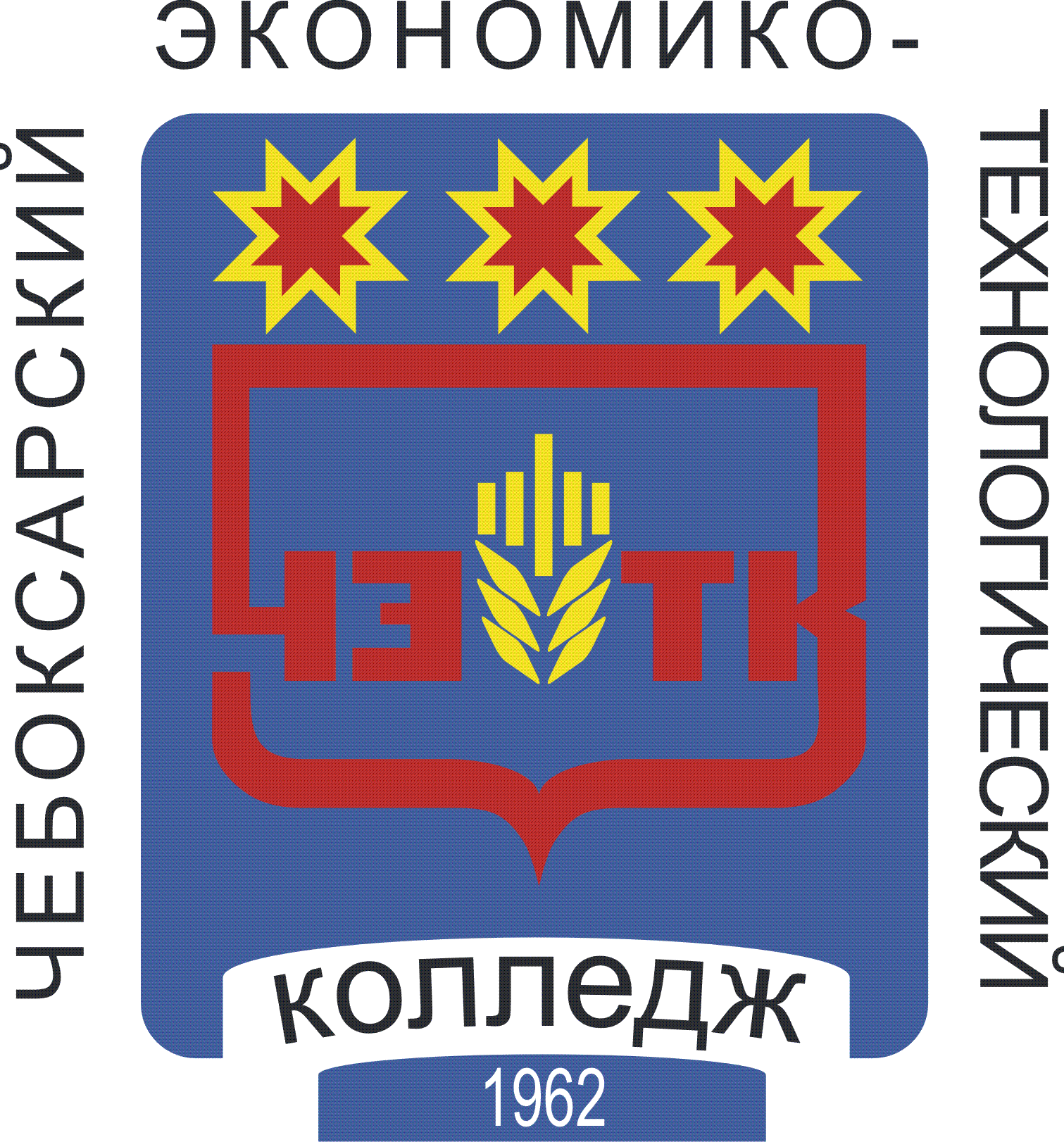 РАБОЧАЯ ПРОГРАММА УЧЕБНОГО ПРЕДМЕТАУПБУ.09 РОДНАЯ ЛИТЕРАТУРА специальностьсреднего профессионального образования43.02.14 Гостиничное делоЧебоксары 2022РАССМОТРЕНАна заседании ЦК гуманитарных дисциплинПротокол №____ от « ___ » июня 2022 г.Председатель ЦК: _______________ / Титова Е.В. /Разработчик:Кириллова О. А., преподаватель родной литературы« ___ » _______________ 2022 г.СОДЕРЖАНИЕпаспорт  ПРОГРАММЫ УЧЕБНОЙ ДИСЦИПЛИНЫ РОДНАЯ ЛИТЕРАТУРАОбласть применения программыПрограмма учебной дисциплины Родная литература является частью основной профессиональной образовательной программы в соответствии с ФГОС по специальности социально-экономического профиля 43.02.14 Гостиничное дело1.2. Место дисциплины в структуре основной профессиональной образовательной программы:	Учебная дисциплина Родная литература является общеобразовательным предметом.1.3. Освоение содержания учебной дисциплины «Родная литература» обеспечивает достижение студентами следующих результатов:личностных:- сформированность мировоззрения, соответствующего современному уровню развития науки и общественной практики, основанного на диалоге культур, а также различных форм общественного сознания, осознание своего места в политкультурном мире;- сформированность основ саморазвития и самовоспитания в соответствии с общечеловеческими ценностями и идеалами гражданского общества; готовность и способность к самостоятельной, творческой и ответственной деятельности;- толерантное сознание и поведение в политкультурном мире, готовность и способность вести диалог с другими людьми, достигать в нем взаимопонимания, находить общие цели и сотрудничать для их достижения;- готовность и способность к образованию. В том числе к самообразованию, на протяжении всей жизни; сознательное отношение к непрерывному образованию как условию успешной профессиональной и общественной деятельности;- эстетическое отношение к миру;- совершенствование духовно-нравственных качеств личности, воспитание чувства любви к многонациональному Отечеству, уважительного отношения к русской литературе, культурам других народов;- использование для решения познавательных и коммуникативных задач различных источников информации (словарей, энциклопедий, интернет-ресурсов);метапредметных:- умение понимать проблему, выдвигать гипотезу, структурировать материал, подбирать аргументы для подтверждения собственной позиции, выделять причинно-следственные связи в устных и письменных высказываниях, формулировать выводы;- умение самостоятельно организовывать собственную деятельность, оценивать ее, определять сферу своих интересов;- умение работать с разными источниками информации, находить ее, анализировать, использовать в самостоятельной деятельности;- владение навыками познавательной, учебно-исследовательской и проектной деятельности, навыками разрешения проблем; способность и готовность к самостоятельному поиску методов решения практических задач, применению различных методов познания;предметных:- сформированность устойчивого интереса к чтению как средству познания других культур, уважительного отношения к ним;- сформированность навыков различных видов анализа литературных произведений;- владение навыками самоанализа и самооценки на основе наблюдений за собственной речью;- владение умением анализировать текст с точки зрения наличия в нем явной и скрытой, основной и второстепенной информации;- владение умением представлять тексты в виде тезисов, конспектов, аннотаций, рефератов, сочинений различных жанров;- знание содержаний произведений русской, родной и мировой классической литературы, их историко-культурного и нравственно-ценностного влияния на формирование национальной и мировой культуры;- сформированность умений учитывать исторический, историко-культурный контекст и контекст творчества писателя в процессе анализа художественного произведения;- способность выявлять в художественных текстах образы, темы и проблемы и выражать свое отношение к ним в развернутых аргументированных устных и письменных высказываниях;- владение навыками анализа художественных произведений с учетом их жанрово-родовой специфики; осознание художественной картины жизни, созданной в литературном произведении, в единстве эмоционального личного восприятия и интеллектуального понимания;- сформированность представлений о системе стилей языка художественной литературы.1.4. Рекомендуемое количество часов на освоение программы дисциплины:максимальной учебной нагрузки обучающегося 40 часов, в том числе:обязательной аудиторной учебной нагрузки обучающегося    38  часов;промежуточной аттестации  2 часа.2. СТРУКТУРА И  СОДЕРЖАНИЕ УЧЕБНОЙ ДИСЦИПЛИНЫ2.1. Объем учебной дисциплины и виды учебной работы2.2. Тематический план и содержание учебной дисциплины Родная ЛИТЕРАТУРАДля характеристики уровня освоения учебного материала используются следующие обозначения: 1 – ознакомительный (узнавание ранее изученных объектов, свойств); 2 – репродуктивный (выполнение деятельности по образцу, инструкции или под руководством); 3 – продуктивный (планирование и самостоятельное выполнение деятельности, решение проблемных задач).3. условия реализации программы дисциплины3.1. Требования к минимальному материально-техническому обеспечениюРеализация программы дисциплины требует наличия учебного кабинета родной литературы.Оборудование учебного кабинета и рабочих мест кабинета:посадочные места по количеству обучающихся;рабочее место преподавателя;доска;комплект учебно-методической документации;комплект учебно-методических материалов.3.2. Информационное обеспечение обученияПеречень учебных изданий, Интернет-ресурсов, дополнительной литературыОсновные источникиПушкин В.Н. Хрестоматия для X класса школ с многонациональным составом учащихся и русских школ. – Чебоксары, 2007.Пушкин В.Н. Хрестоматия для XI класса школ с многонациональным составом учащихся и русских школ. – Чебоксары, 2007.Дополнительные источникиИлюхин Ю.А. «Писатели Чувашской республики» портреты. - Чебоксары: Чувашское книжное издательство, 1998.Краткая чувашская энциклопедия. - Чебоксары, 2004. Метин П.Н. Словарь литературных терминов. - Чебоксары, 2002.Михайлова З.П. Чувашская литература (тесты для 5-9 классов). -  Кугеси, 1999.  Родионов В.Г. Чувашская литература XVIII – XIX века. - Чебоксары: Чувашское книжное издательство, 2006.Родионов В.Г. Чувашская литература 1917-1930-е годы. - Чебоксары: Чувашское книжное издательство, 2008.Юрьев М. Чувашские писатели. - Чебоксары, 1968.Ялгир П. Краткая энциклопедия чувашской литературы. - Кугеси 1999. Интернет – источники:Для чувашских детей http://chuvshkola.ucoz.ru/Народное творчество http://vulacv.blogspot.com
Национальная библиотека Чувашской Республики http://www.lib.cap.ruПисатели Чувашии детям http://www.chuvrdub.ru/Чувашская  энциклопедия  http://cv.wikipedia.orgЧувашский народный сайт  http://chuvash.org/Чувашское наследие http://nasledie.nbchr.ru/personalii/pisateli/Электронные книги и произведения на чувашском языке http://vula.narod.ru
Электронные словари http://samahsar.chuvash.org/4. КОНТРОЛЬ И ОЦЕНКА РЕЗУЛЬТАТОВ ОСВОЕНИЯ ДИСЦИПЛИНЫКонтроль и оценка результатов освоения дисциплины осуществляется преподавателем в процессе проведения теоретических занятий, тестирования, а также выполнения обучающимися индивидуальных заданий.Разработана в соответствии с требованиями Федерального государственного образовательного стандарта среднего общего образования и на основе примерной основной образовательной программы среднего образования, одобренной решением ФУМО общего образования (протокол от 28.06.2016 г. № 2/16-з), с учетом требований ФГОС СПО по специальности 43.02.14 Гостиничное делоУТВЕРЖДЕНАПриказом №353                   от "30" августа 2022 г.стр.ПАСПОРТ ПРОГРАММЫ УЧЕБНОЙ ДИСЦИПЛИНЫ4-5СТРУКТУРА и ПРИМЕРНОЕ содержание УЧЕБНОЙ ДИСЦИПЛИНЫ6-10условия реализации программы учебной дисциплины11Контроль и оценка результатов Освоения учебной дисциплины12-13Вид учебной работыОбъем часовМаксимальная учебная нагрузка (всего)40Обязательная аудиторная учебная нагрузка (всего) 40в том числе:     лабораторные занятияне предусмотрено     практические занятияне предусмотрено      контрольные работыне предусмотрено     курсовая работа (проект)не предусмотреноСамостоятельная работа обучающегося (всего)не предусмотреноИтоговая аттестация в форме дифференцированного зачета     2Итоговая аттестация в форме дифференцированного зачета     2Наименованиеразделов и темСодержание учебного материала, лабораторные и практические работы, самостоятельная работа обучающихся, курсовая работ (проект) (если предусмотрены)Содержание учебного материала, лабораторные и практические работы, самостоятельная работа обучающихся, курсовая работ (проект) (если предусмотрены)Объем часовУровень усвоения12234Раздел 1. Устное народное творчествоТема 1.1. Устное народное творчествоСодержание учебного материалаСодержание учебного материала2Тема 1.1. Устное народное творчество1Понятие о фольклоре, способах создания и бытования фольклорных произведений. Основные жанры фольклора. Национальное своеобразие чувашского фольклора. Чувашские мифы и легенды. Отражение в легендах народных представлений о вселенной и возникновении человечества. Эпос «Улып». 21Тема 1.1. Устное народное творчествоРаздел 2. Ранняя чувашская литератураТема 2.1. Жизненный и творческий путь Н.Я. Бичурина.Жизненный и творческий путь С.М. МихайловаСодержание учебного материалаСодержание учебного материала2Тема 2.1. Жизненный и творческий путь Н.Я. Бичурина.Жизненный и творческий путь С.М. Михайлова1Жизненный и творческий путь Н.Я. Бичурина. Жанровые особенности очерка-путешествия «Байкал» (1830) как пример эпического жанра.Жизненный и творческий путь С.М. Михайлова. Жанровые особенности произведений «Хитрая кошка» (1858), «Детство» (1852). Основная проблематика и стиль автобиографических, этнографических очерков и рассказов. 21,2Тема 2.1. Жизненный и творческий путь Н.Я. Бичурина.Жизненный и творческий путь С.М. МихайловаТема 2.2. Жизненный и творческий путь М.Ф. ФедороваСодержание учебного материалаСодержание учебного материала2Тема 2.2. Жизненный и творческий путь М.Ф. Федорова1Творческий путь М.Ф. Федорова. Взаимосвязь творчества писателя и эпохи. Поэма-баллада «Леший» (1879). Тема, основные персонажи. Реалистический образ Хведера. Образ Лешего в организации сюжета. Использование фольклорных приемов (параллелизм, ассонанс, аллитерация, тропы).21,2Тема 2.2. Жизненный и творческий путь М.Ф. ФедороваРаздел 3. Литература XX века (первая половина)Тема 3.1.. И.Я. Яковлев и Симбирская литературная школаСодержание учебного материалаСодержание учебного материала2Тема 3.1.. И.Я. Яковлев и Симбирская литературная школа1И.Я. Яковлев и Симбирская литературная школа.Основная проблематика, жанровые особенности «Духовного завещания чувашскому народу» И. Яковлева (1921). Притчевые детские рассказы   Общечеловеческие и национальные моменты в их содержании.21,2Тема 3.1.. И.Я. Яковлев и Симбирская литературная школаТема 3.2. Жизненный и творческий путь К.В. ИвановаСодержание учебного материалаСодержание учебного материала2Тема 3.2. Жизненный и творческий путь К.В. Иванова1Жизненный и творческий путь поэта. Поэма «Нарспи». Философские проблемы в поэме. Поэтичность женского образа. Национально-художественное видение мира. Эстетические идеалы в отображении чувашского национального характера.21,2Тема 3.2. Жизненный и творческий путь К.В. ИвановаТема 3.3. Жизненный и творческий путь Ф.П. ПавловаСодержание учебного материалаСодержание учебного материала2Тема 3.3. Жизненный и творческий путь Ф.П. Павлова1Творческий путь Ф.Павлова – собирателя и исследователя фольклора, композитора, драматурга и поэта. Социально-психологическая драма «В деревне» (1922). Сюжетно-композиционные особенности драмы, сущность конфликта. Глубина социального и психологического анализа. Чувашская деревня как образ-символ, модель мира.21,2Тема 3.3. Жизненный и творческий путь Ф.П. ПавловаТема 3.4. Жизненный и творческий путь М.К. Кузьмина (Сеспеля)Содержание учебного материалаСодержание учебного материала2Тема 3.4. Жизненный и творческий путь М.К. Кузьмина (Сеспеля)1Жизненный и творческий путь поэта. Чуваши и их судьба  в поэзии М. Сеспеля. Сила любви и сила страданий в письмах поэта как «эпистолярный молитвенник». Социальные и психологические причины трагедии поэта.21,2Тема 3.4. Жизненный и творческий путь М.К. Кузьмина (Сеспеля)Тема 3.5. Жизненный и творческий путь П.П. ХузангаяСодержание учебного материалаСодержание учебного материала2Тема 3.5. Жизненный и творческий путь П.П. Хузангая1Жизненный и творческий путь поэта, публициста, общественного деятеля. Основные темы и мотивы лирики поэта. История создания цикла стихов «Песни Тилли» (1933-1940). Жанровые особенности, тематика, проблемы. Художественная выразительность, философский лейтмотив миниатюр, отражение в них национального самосознания. 21,2Тема 3.5. Жизненный и творческий путь П.П. ХузангаяРаздел 4. Литература XX века (вторая половина)Тема 4.1. Жизненный и творческий путь Я.Г. УхсаяСодержание учебного материалаСодержание учебного материала2Тема 4.1. Жизненный и творческий путь Я.Г. Ухсая1Жизненный и творческий путь поэта. Оригинальность, самобытность художественного мира поэта.Роман-биография «Дед Кельбук» (1935-1940). Тема прошлого, настоящего и будущего в свете исторической памяти, уроков пережитого. Переплетение в нем условно-символических элементов с реалистическим отображением быта и нравов, обычаев чувашей. Гармония и красота мира, народные идеалы в поэтических творениях.21,2Тема 4.1. Жизненный и творческий путь Я.Г. Ухсая22Тема 4.2. Жизненный и творческий путь Ф.Е. Афанасьева (Хведера Уяра)Содержание учебного материалаСодержание учебного материала2Тема 4.2. Жизненный и творческий путь Ф.Е. Афанасьева (Хведера Уяра)1Жизненный и творческий путь писателя. Особенности творческой манеры Х. Уяра. Художественные особенности исторического романа «Тенета». Социальные и исторические проблемы. Судьба и облик главного героя. 21,2Тема 4.2. Жизненный и творческий путь Ф.Е. Афанасьева (Хведера Уяра)Тема 4.3. Жизненный и творческий путь В.Е. МиттыСодержание учебного материалаСодержание учебного материала2Тема 4.3. Жизненный и творческий путь В.Е. Митты1Нелегкая судьба В. Митты и ее отражение в творчестве поэта. Жанрово-поэтическое своеобразие стихотворений.21,2Тема 4.3. Жизненный и творческий путь В.Е. МиттыТема 4.4. Жизненный и творческий путь Н.Ф. ИльбекаСодержание учебного материалаСодержание учебного материала2Тема 4.4. Жизненный и творческий путь Н.Ф. Ильбека1Творческий путь писателя. Социально-философское осмысление жизни, тонкое проникновение в сложные психологические коллизии в романе «Черный хлеб». Фольклорный материал в сюжетной ткани романа как средство характеристики героев. Создания национального колорита и как элемент композиции. Идея духовной опустошенности человека.21,2Тема 4.4. Жизненный и творческий путь Н.Ф. ИльбекаТема 4.5. Жизненный и творческий путь В.Г.ИгнатьеваСодержание учебного материалаСодержание учебного материала2Тема 4.5. Жизненный и творческий путь В.Г.Игнатьева1Творческий путь писателя. Лирико-психологическая новелла «Танец маленьких лебедей» (1957). Анализ крушения жизненных установок и надежд человека, поиск новых жизненных ориентиров, форм покаяния, суда над собой..21,2Тема 4.5. Жизненный и творческий путь В.Г.ИгнатьеваТема 4.6. Жизненный и творческий путь Н.Т. ТерентьеваСодержание учебного материалаСодержание учебного материала2Тема 4.6. Жизненный и творческий путь Н.Т. Терентьева1Творческий путь драматурга. Духовный мир личности. Моральная чистота и светлые помыслы героев пьесы «Когда встает солнце» (1964). Концепция: герой и конфликт – выход к освещению социальных и нравственно-философских проблем, сближающих мироощущение автора и героев, их жизненную позицию. Исторические события и выдающиеся деятели Чувашии в произведениях Н. Терентьева.21,2Тема 4.6. Жизненный и творческий путь Н.Т. ТерентьеваТема 4.7. Жизненный и творческий путь А.А. ВоробьеваСодержание учебного материалаСодержание учебного материала2Тема 4.7. Жизненный и творческий путь А.А. Воробьева1Творческий путь поэта – человека от земли. Традиционные и современные мотивы деревенской лирики. Природа, человек, Вселенная как главные объекты художественного постижения  в воробьевской лирике.Яркость и осязаемая рельефность пейзажа, гармонической слияние человека пи природы в стихотворениях «Молодая рожь», «Полоска».Военная тематика в стихотворении «Дядюшка Прагуш».21,2Тема 4.7. Жизненный и творческий путь А.А. ВоробьеваТема 4.8. Жизненный и творческий путь Ю.И. СкворцоваСодержание учебного материалаСодержание учебного материала2Тема 4.8. Жизненный и творческий путь Ю.И. Скворцова1Творчество Ю.И. Скворцова. Постижение неповторимых свойств души отдельного человека. Обращение к мистическим символам («След башмака», «БерезаУгах»). Примы внутреннего монолога. Исповеди, «вещих» снов.Углубление психологического анализа в повести «Красный мак» (1976). 21,2Тема 4.8. Жизненный и творческий путь Ю.И. СкворцоваТема 4.9. Жизненный и творческий путьГ.Н. ВолковаСодержание учебного материалаСодержание учебного материала2Тема 4.9. Жизненный и творческий путьГ.Н. ВолковаОбщечеловеческие ценности писателя, публициста, педагога. Бодрость, человеческое достоинство души в произведении «Золота колыбель», в произведении В.Распутина «Последний срок». Тема семьи, памяти. Проблема нравственности. (К.Д.Ушинский, Я.А.Коменский в творчестве педагога.).Общечеловеческие ценности писателя, публициста, педагога. Бодрость, человеческое достоинство души в произведении «Золота колыбель», в произведении В.Распутина «Последний срок». Тема семьи, памяти. Проблема нравственности. (К.Д.Ушинский, Я.А.Коменский в творчестве педагога.).2Тема 4.9. Жизненный и творческий путьМ.Н. ЮхмыСодержание учебного материалаСодержание учебного материала2Тема 4.9. Жизненный и творческий путьМ.Н. ЮхмыТворческий путь и основные направления деятельности писателя. Историческая и фольклорная основа произведений. Своеобразное выражение духовных и нравственных ценностей чувашского народа.Нравственная позиция автора в повести «Шурсямга, молодой волк» (1974). Идея взаимозависимости мира людей и мира природы.Творческий путь и основные направления деятельности писателя. Историческая и фольклорная основа произведений. Своеобразное выражение духовных и нравственных ценностей чувашского народа.Нравственная позиция автора в повести «Шурсямга, молодой волк» (1974). Идея взаимозависимости мира людей и мира природы.2Тема 4.9. Жизненный и творческий путьГ.Н. АйгиСодержание учебного материалаСодержание учебного материала2Тема 4.9. Жизненный и творческий путьГ.Н. АйгиНовая философия мира в поэтическом творчестве Г. Айги. Обновление чувашской поэзии усилением смысловой глубины и стихотворными новациями. Семантическая многомерность языка, богатство ассоциативного поля, усложненная метафоричность, подчеркнутая иносказательность.Новая философия мира в поэтическом творчестве Г. Айги. Обновление чувашской поэзии усилением смысловой глубины и стихотворными новациями. Семантическая многомерность языка, богатство ассоциативного поля, усложненная метафоричность, подчеркнутая иносказательность.2Дифференцированный зачетДифференцированный зачет2Итого40Содержание обученияХарактеристика основных видов учебной деятельности студентов (на уровне учебных действий)Введение. Устное народное творчествоАудирование; участие в беседе, ответы на вопросы; чтениеРанняя чувашская литератураАудирование; работа с источниками информации (дополнительная литература, энциклопедии, словари, в том числе интернет-источники); участие в беседе, ответы на вопросы; чтение; комментированное чтение; аналитическая работа с текстами художественных произведений; подготовка докладов и сообщений; самостоятельная и групповая работа по заданиям учебника; подготовка компьютерных презентаций; выразительное чтение стихотворений наизусть; конспектирование; работа с иллюстративным материалом; самооценивание и взаимооцениваниеЛитература XX века (первая половина)Аудирование; конспектирование; чтение; комментированное чтение; подготовка сообщений и докладов; самостоятельная работа с источниками информации (дополнительная литература, энциклопедии, словари, в том числе интернет-источники); выразительное чтение и чтение наизусть; устные ответы на вопросы; участие в беседе; аналитическая работа с текстами художественных произведений и критических статей; участие в беседе; работа с иллюстративным материалом; проектная и учебно-исследовательская работа; подготовка компьютерных презентаций; самооценивание и взаимооцениваниеЛитература XX века (вторая половина)Аудирование; чтение и комментированное чтение; выразительное чтение и чтение наизусть; участие в беседе; самостоятельная работа с учебником; аналитическая работас текстами стихотворений;  подготовка сообщения; чтение; подготовка докладов; подготовка компьютерныхпрезентаций); выразительное чтение и чтение наизусть;работа в группах по подготовке ответов на проблемные вопросы; проектная и учебно-исследовательская работа; групповая и индивидуальная работа с текстами художественных произведений;